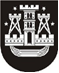 KLAIPĖDOS MIESTO SAVIVALDYBĖS TARYBASPRENDIMASDĖL KLAIPĖDOS MIESTO SAVIVALDYBĖS TARYBOS 2013 M. VASARIO 28 D. SPRENDIMO NR. T2-50 „DĖL PROJEKTO „VISUOMENINIŲ RENGINIŲ INFRASTRUKTŪROS BUVUSIOJE PILIES TERITORIJOJE SUFORMAVIMAS: KLAIPĖDOS PILIES IR BASTIONŲ KOMPLEKSO RYTINĖS KURTINOS ATKŪRIMAS BEI ANTROJO PASAULINIO KARO LAIKŲ DAŽŲ (KURO) SANDĖLIO PRITAIKYMAS TURIZMO REIKMĖMS“ ĮGYVENDINIMO“ PAKEITIMO2015 m. spalio 29 d. Nr. T2-295KlaipėdaVadovaudamasi Lietuvos Respublikos vietos savivaldos įstatymo 18 straipsnio 1 dalimi, Klaipėdos miesto savivaldybės taryba nusprendžiapakeisti Klaipėdos miesto savivaldybės tarybos 2013 m. vasario 28 d. sprendimo Nr. T2-50 „Dėl projekto „Visuomeninių renginių infrastruktūros buvusioje pilies teritorijoje suformavimas: Klaipėdos pilies ir bastionų komplekso rytinės kurtinos atkūrimas bei Antrojo pasaulinio karo laikų dažų (kuro) sandėlio pritaikymas turizmo reikmėms“ įgyvendinimo“ 2 punktą ir jį išdėstyti taip:„2. Užtikrinti 1 824 223,00 Eur (vienas milijonas aštuoni šimtai dvidešimt keturi tūkstančiai du šimtai dvidešimt trys eurai) netinkamų, tačiau šiam projektui būtinų išlaidų ir 293 373,00 Eur (du šimtai devyniasdešimt trys tūkstančiai trys šimtai septyniasdešimt trys eurai) tinkamų išlaidų, kurių nepadengia projektui skiriamas finansavimas, padengimą, iš viso numatant 2 117 596,00 Eur (du milijonai vienas šimtas septyniolika tūkstančių penki šimtai devyniasdešimt šeši eurai) Klaipėdos miesto savivaldybės 2013–2015 metų biudžete.“Šis sprendimas gali būti skundžiamas Lietuvos Respublikos administracinių bylų teisenos įstatymo nustatyta tvarka Klaipėdos apygardos administraciniam teismui.Savivaldybės merasVytautas Grubliauskas